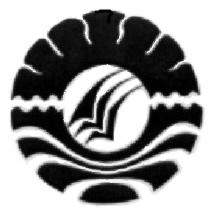 PENERAPAN MODEL PEMBELAJARAN DISCOVERY LEARNING DALAM  MENINGKATKAN  HASIL  BELAJAR  MURID  PADA MATA PELAJARAN IPA DI KELAS IV SDN. KARUWISI 1 KECAMATAN PANAKKUKANG KOTA MAKASSAR SKRIPSIDiajukan Untuk Memenuhi Sebagian Persyaratan Guna Memperoleh Gelar Sarjana Pendidikan Pada Program Studi Pendidikan Guru Sekolah Dasar Strata I Fakultas Ilmu Penddikan Universitas Negeri MakassarOLEHNASRAWATINIM 1247042244PROGRAM STUDI PENDIDIKAN GURU SEKOLAH DASARFAKULTAS ILMU PENDIDIKAN UNIVERSITAS  NEGERI  MAKASSAR2016PERNYATAAN KEASLIAN SKRIPSISaya yang bertanda tangan di bawah ini:Nama				: NasrawatiNIM				: 1247042244Jurusan/Program Studi 	: Pendidikan Guru Sekolah Dasar  Judul Skripsi                  	 : Penerapan Model Pembelajaran Discovery Learning Dalam Meningkatkan Hasil Belajar Murid Pada Mata Pelajaran IPA Di Kelas IV SDN Karuwisi 1 Kecamatan Panakkukang Kota MakassarMenyatakan dengan sebenarnya bahwa skripsi yang saya tulis ini benar merupakan hasil karya saya sendiri dan bukan merupakan pengambilalihan tulisan atau pikiran orang lain yang saya akui sebagai hasil tulisan atau pikiran sendiri.Apabila dikemudian hari terbukti atau dapat dibuktikan bahwa skripsi ini hasil jiplakan, maka saya bersedia menerima sanksi atas perbuatan tersebut sesuai ketentuan yang berlaku.						             Makassar,  Mei 2016							  Yang Membuat Pernyataan;							    Nasrawati							    NIM 1247042244Moto Hidup ini bagaikan skripsi, banyak bab dan revisi yang harus dilewatiTapi akan selalu berakhir indah bagi yang pantang menyerah(Nasrawati, 2016)Dengan segala kerendahan hatiKuperuntukkan karya ini kepada Almamater,Bangsa dan Agamaku kepada Ayahanda, Ibunda,Dan saudara-saudaraku tercinta serta keluarga besarku yang dengan tulus dan ikhlas selalu berdoa danMembantu baik moral maupun material demi keberhasilan penulis.Semoga Allah SWT Memberikan Rahmat Dan Karunia-Nya ABSTRAKNasrawati,2016. Penerapan Model Pembelajaran Discovery Learning Untuk Meningkatkan Hasil Belajar Siswa Pada Mata Pelajaran IPA Kelas IV SDN Karuwisi 1 Kecamatan Panakkukang Kota Makassar. Skripsi. dibimbing oleh Khaerunnisa, S. Pd.I., MA dan Dra. Hj. Rosdiah Salam, M. Pd. Program Studi Pendidikan Guru Sekolah Dasar.Fakultas Ilmu Pendidikan.Universitas Negeri Makassar.Masalah dalam penelitian ini adalah rendahnya hasil belajar murid, rumusan masalah dalam penelitian ini adalah bagaimanakah penerapan model pembelajaran discovery learning untuk meningkatkan hasil belajar siswa pada mata pelajaran IPA. Tujuan penelitian ini yaitu untuk mendeskripsikan penerapan model pembelalajaran discovery learning untuk meningkatkan hasil belajar siswa pada mata pelajaran IPA kelas IV SDN Karuwisi 1 Kecamatan Panakkukang Kota Makassar. Pendekatan penelitian yang digunakan adalah pendekatan kualitatif dengan jenis penelitian yaitu penelitian tindakan kelas (PTK) yang terdiri dari empat tahap yaitu perencanaan, pelaksanaan, observasi dan refleksi. Adapun fokus penelitian terdiri dari penerapan model pembelajaran discovery learning dan hasil belajar siswa pada mata pelajaran IPA. Setting penelitian dilaksanakan di kelas IV SDN Karuwisi 1 Kecamatan Panakkukang Kota Makassar dengan subjek penelitian yang terdiri dari guru dan siswa kelas IV SDN Karuwisi 1 Kecamatan Panakkukang Kota Makassar dengan jumlah siswa sebanyak 23 yang terdiri dari 13 laki-laki dan 10 perempuan.teknik pengumpulan data penggunakan observasi, tes dan dokumentasi sedangkan teknik analisis data yang digunakan adalah teknik analisis data kualitatif dan kuantitatif. Hasil penelitian menunjukkan bahwa penerapan model pemebelajaran discovery learning pada mata pelajaran IPA pada siklus I berada pada kategori cukup sedangkan pada siklus II terjadi peningkatan yang berada pada kategori baik demikian pula aktivitas siswa pada siklus I berada dalam kategori cukup sedangkan pada siklus II aktivitas siswa berada pada kategori baik. Kesimpulan pada penelitian ini adalah dengan penerapan model pembelelajaran discovery learning untuk meningkatkan hasil belajar siswa pada mata pelajaran IPA kelas IV SDN Karuwisi 1 Kecamatan Panakkukang Kota Makassar Dapat Meningkat.PRAKATAPuji syukur kehadirat Allah SWT, atas rahmat dan hidayah-Nya jualah sehingga penulis dapat menyelesaikan skripsi ini dengan judul: Penerapan Model Pembelajaran Discovery Learning Dalam Meningkatkan  Hasil  Belajar  Murid  Pada Mata Pelajaran IPA Di Kelas IV SDN. Karuwisi 1 Kecamatan Panakkukang Kota Makassar dapat diselesaikan dengan baik.Penulisan skripsi ini merupakan salah satu syarat untuk menyelesaikan studi dan mendapat gelar Sarjana Pendidikan (S. Pd) pada Program Studi Pendidikan Guru Sekolah Dasar Fakultas Ilmu Pendidikan Universitas Negeri Makassar. Penulis menyadari bahwa skripsi ini tidak mungkin terwujud tanpa bantuan dan bimbingan dari berbagai pihak oleh karena itu penulis menyampaikan ucapan terima kasih yang tak terhingga  kepada ibu Khaerunnisa, S. Pd. I., MA. selaku pembimbing I dan ibu Dra. Hj. Rosdiah Salam, M. Pd. selaku Pembimbing II  penulis yang telah memberikan bimbingan, motivasi, arahan dan saran-saran dengan tulus ikhlas sehingga skripsi ini dapat diselesaikan.Penulis juga menyampaikan terima kasih kepada :Bapak Prof. Dr. Husain Syam, M. TP. selaku Rektor Universitas Negeri Makassar, yang telah memberikan peluang untuk mengikuti proses perkuliahan pada Program Studi Pendidikan Guru Sekolah Dasar (PGSD) Fakultas Ilmu Pendidikan UNM.Bapak Dr. Abdullah Sinring M. Pd selaku Dekan, Dr. Abdul Saman, M. Si., kons sebagai PD I, Drs. Muslimin,M. Pd sebagai PD II, dan Dr. Pattaufi, S. Pd., M. Si sebagai PD III, dan Dr. Parwoto, M.Pd sebagai PD IV FIP Universitas Negeri Makassar yang telah memberikan layanan akademik, administrasi dan kemahasiswaan selama proses proses pendidikan dan penyelesaian studi.Bapak Ahmad Syawaluddin, S. Kom., M. Pd selaku Ketua Program Studi dan Muh.Irfan, S. Pd, M. Pd, selaku sekretaris program studi PGSD FIP Universitas Negeri Makassar. Dengan penuh perhatian memberikan bimbingan dan memfasilitasi penulis selama proses perkuliahan.Ibu Dra. Hj. Rosdiah Salam, M. Pd. selaku Ketua UPP PGSD Makassar yang dengan sabar, mengajar, memberikan dukungan, arahan, motivasi, dan semangat kepada penulis selama menempuh pendidikan di Program S-1.Bapak dan ibu dosen serta pengawai Tata usaha FIP UNM, atas segala perhatiaanya dan layanan akademik, administrasi, dan kemahasiswaan sehingga perkuliahan dan penyusunan Skripsi berjalan lancar.Ibu Jumianti Nada S. Pd sebagai Kepala Sekolah SDN Karuwisi I kecamatan Panakkukang Kota Makassar yang telah member izin melaksanakan penelitian pada sekolah yang dipimpinnya, dan juga ibu Nilawati S. Pd selaku wali kelas IV yang telah membantu penulis dalam melakukan proses penelitian, juga kepada seluruh siswa kelas IV yang telah membantu penulis dalam pelaksanaan penelitian disekolah.Teristimewa kepada Ayahanda dan Ibunda tercinta yang telah memberikan cinta kasih, mendidik, membesarkan dan mengajari tentang arti kehidupan. Demikian pula kepada saudara-saudari tercinta dan keluarga besarku atas dukungan dan doanya selama ini. Dan terima kasih untuk Safri Jumadi S.T yang senantiasa memberikan motivasi dan dorongan untuk menyelesaikan skripsi ini.Terima kasih juga kepada (Murni, Nurhidayani, Sumiati, Miftahul Jannah, Nurariani Amir, Nadira, Mutmainna dan Afdelia Fustakawati) dan keluarga besar MI.4 atas dukungan dan semangatnya selama 4 tahun ini.Dan teman-teman seperjuangan angkatan 2012 Atas bantuan dari berbagai pihak, penulis hanya dapat memanjatkan doa kehadirat Allah SWT, semoga segala bantuan yang telah diberikan mendapat pahala. Akhirnya semoga skripsi ini dapat bermanfaat bagi semua, Amin ya Robbil Alamin.          Makassar,   Mei  2016PenulisDAFTAR ISIHALAMAN JUDUL	iPERSETUJUAN PEMBIMBING	iiPENGESAHAN UJIAN SKRIPSI	iiiSURAT PERNYATAAN KEASLIAN SKRIPSI	ivMOTO		vABSTRAK	viPRAKATA	ixDAFTAR ISI	xDAFTAR TABEL 	xiiDAFTAR GAMBAR	xiiiDAFTAR LAMPIRAN	xivBAB I Pendahuluan	1Latar Belakang	1Rumusan Masalah	5Tujuan Penelitian	5Manfaat Penelitian	5BAB II Kajian Pustaka, Kerangka Pikir dan Hipotesis Tindakan	7Kajian Pustaka	7Pengertian Model Pembelajaran  	7Peningkatan Hasil Belajar	15Hakikat Pembelajaran IPA	18Kerangka Pikir	21Hipotesis Tindakan 	23BAB III Metode Penelitian	24Jenis Dan Pendekatan Penelitian	24Setting Dan Subjek Penelitian	25Fokus Penelitian	26Desain Penelitian 	27Teknik Pengumpulan Data	30Teknik Analisis Data dan Indikator Keberhasilan	31BAB IV Hasil Penelitian dan Pembahasan	33Deskripsi Hasil Penelitian	33Pembahasan 	63BAB V Simpulan dan Saran 	68Simpulan 	68Saran 	68Daftar pustaka 	70Lampiran-lampiranRiwayat HidupDAFTAR TABELNo.Tabel        	Judul Tabel                                               Halaman     3.1     Taraf Kualifikasi Keberhasilan Proses	32	3.2      Kategori Hasil Belajar Siswa	32 	4.1      Hasil Observasi Aktivitas Mengajar Guru Siklus I	42     4.2      Hasil Observasi Aktivitas Belajar Siswa Siklus I	45     4.3     Distribusi Frekuensi Dan Persentase Hasil Belajar Siswa Siklus I	47     4.4      Deskripsi Nilai Ketuntasan Hasil Belajar Siswa Siklus I	48     4.5      Hasil Observasi Aktivitas Mengajar Guru Siklus I	56     4.6      Hasil Observasi Aktivitas Belajar Siswa Siklus I	59      4.7      Distribusi Frekuensi Dan Persentase Hasil Belajar Siswa Siklus I	 61     4.8      Deskripsi Nilai Ketuntasan Hasil Belajar Siswa Siklus I	62DAFTAR GAMBAR        No. Gambar            	Judul Gambar	  Halaman	2.1 	Kerangka Pikir							  22	3.1 	Siklus PTK							 27DAFTAR LAMPIRANNo. Lampiran			Judul Lampiran			         Halaman 	1a. 		RPP Siklus I Pertemuan 1	72 	1b.	LKS Siklus I Pertemuan 2	77 	1c. 	Hasil Observasi Aktivitas Mengajar Guru	78 	1d	 Hasil Observasi Aktivitas Belajar Siswa	81 	2a. 	RPP Siklus I Pertemuan 1	83 	2b. 	LKS Siklus I Pertemua 2	87 	2c.	Soal Tes Siklus I	88 	2d.	Kunci Jawaban dan Pedoman Penskoran	91 	2e. 	Hasil Observasi Aktivitas Mengajar Guru	92	2f. 	Hasil Observasi Aktivitas Belajar Siswa	95	3a.   	RPP  Siklus I Pertemuan 1	98 	3b. 	LKS  Siklus I Pertemuan 2	102 	3c.	Hasil Observasi Aktivitas Mengajar Guru	103 	3d.	 Hasil Observasi Aktivitas Belajar Siswa	106 	4a.	RPP Siklus II Pertemuan 1	109 	4b.	LKS Siklus II Pertemuan 2	113 	4c.	Soal Tes Siklus II	115 	4d.	Kunci Jawaban dan Pedoman penskoran	116 	4e. 	Hasil Observasi Aktivitas Mengajar Guru	118	4f. 	Hasil Observasi Aktivitas Belajar Siswa	121 	5a.	Data Hasil Tes Siklus I	124	 5b.	Data Hasil Tes Siklus II	126	 5c.	Rekapitulasi Hasil Tes Siklus I Dan Siklus II	128   	 6a.	Dokumentasi	130